Your recent request for information is replicated below, together with our response.Please provide by return your Policy which covers the flying of flags on police buildings/grounds, displayed within police buildings and use within electronic communications including email signatures.I am particularly interested in Police Scotland’s use of the Pride Flag in any variation including the Progress Pride Flag.Please also include the associated Equality Impact Assessment.Police Scotland does not have a policy covering flying flags on buildings therefore the information sought is not held by Police Scotland and section 17 of the Act applies.To be of assistance Police Scotland currently follow the Scottish Government guidance on this subject. For further information on this you may wish to visit Flag flying on government buildings: 2024 - gov.scot (www.gov.scot)If you require any further assistance, please contact us quoting the reference above.You can request a review of this response within the next 40 working days by email or by letter (Information Management - FOI, Police Scotland, Clyde Gateway, 2 French Street, Dalmarnock, G40 4EH).  Requests must include the reason for your dissatisfaction.If you remain dissatisfied following our review response, you can appeal to the Office of the Scottish Information Commissioner (OSIC) within 6 months - online, by email or by letter (OSIC, Kinburn Castle, Doubledykes Road, St Andrews, KY16 9DS).Following an OSIC appeal, you can appeal to the Court of Session on a point of law only. This response will be added to our Disclosure Log in seven days' time.Every effort has been taken to ensure our response is as accessible as possible. If you require this response to be provided in an alternative format, please let us know.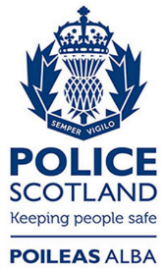 Freedom of Information ResponseOur reference:  FOI 24-1480Responded to:  18th June 2024